WltM 'fMK iFH( Mill unnmmm.m oki''i ЮГГЛ
Г0РО.1 Nlt'AHI.НЛРТОВГк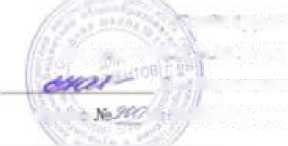 РАСЧГМ01Р1 IIO 		IN N IHU iOCC.'LllllHH ПеЛИНЧНЦМКНЧИ ('dlK’MlМШУ кСШ Jft № i. Нкжненрюкя* ! I|m muii.i V I iti lll.flh 2(j|f> m,wСАМООБС ЛЕДОВА! ЕИЕ
деятельности муниципального бюджетного
общеобразовательного учреждения
«Средняя школа № 19»
за 2015-2016 учебным год
(но состоянию на 0i.0S.2016 года)
iTifHjj НижнешнттвскГУ.Структура самообследования.Организационно-правовое обеспечение деятельности образовательногоУЧРЕЖДЕНИЯ И СИСТЕМЫ УПРАВЛЕНИЯНормативно-правовое обеспечение образовательно-воспитательной системы и дополнения осуществляются в соответствии с требованиями действующего законодательства. МБОУ «СШ №19» осуществляет свою деятельность в соответствии с Уставом (новая редакция), утвержденным 10.02.2015 года № 115/36-п приказом департамента муниципальной собственности и земельных ресурсов администрации города и соответствует требованиямКонвенции о правах ребенка; Конституции Российской Федерации;Закону «Об образовании в Российской Федерации»;Национальной образовательной стратегии «Наша новая школа»;Концепции духовно-нравственного развития и воспитания личности гражданина России;Федеральной целевой программе развития образования на 2016-2020 годы;Постановлению Главного Государственного санитарного врача Российской Федерации «Об утверждении СанПин 2.4.2.2821-10 «Санитарноэпидемиологические требования к условиям и организации обучения в общеобразовательных учреждениях» от 29.12.2010 № 189, (зарегистрировано в Минюсте Российской Федерации 03.03.2011 № 19993Приоритетными направлениями образовательной деятельности на федеральном, региональном и муниципальном уровнях были приняты:достижение высокого уровня качества и доступности образовательных услуг;информатизация образовательного процесса;обеспечение успешной социализации выпускников через систему предпрофильного и профильного обучения;сохранение здоровья учащихся;обеспечение открытости образовательного учреждения.На школьном уровне были приняты документы, обозначившие механизм реализации вышеуказанных направлений педагогическим коллективом МБОУ «СШ №19»:Программа развития школы на 2011 -2016 годы;Учебная деятельность:Основная образовательная программа начального общего образованияОсновная образовательная программа основного общего образования (5 класс)Основная образовательная программа основного общего образования (6-9 классы) Основная образовательная программа среднего общего образования (10 - 11 классы) Программа «Школа России»Здоровьесбережение:Программа: «Здоровое поколение»Методическая работа:Программа «Кадры»Программа «Наставничество»Программа «Одаренные дети»Информатизация:Программа «Развитие информационно-образовательной среды МБОУ «СШ№19» Воспитательно-профилактическая работа:Программа воспитания обучающихся «Содружество»Программа развития воспитательной компоненты в МБОУ «СШ №19»Программа «Здоровое поколение»Программа «Мы за жизнь» по профилактике суицидального поведения среди несовершеннолетнихПрограмма по профилактике употребления ПАВПрограмма «Профилактика безнадзорности и правонарушений несовершеннолетних»Программа по профилактике наркомании «Не переступи черту»Программа дополнительного образования «Путь к успеху»Программа «Мой профессиональный выбор», «Познай себя» (развитие лидерских качеств подростка)Программа «Психологическое сопровождение допризывников»Программа «Психолого-педагогическое сопровождение образовательного процесса МБОУ «СШ №19» на 2013-2017 г.г.»Программа по профилактике терроризма и экстремизмаПрограмма летнего пришкольного лагеря «Дети Югры»Программа патриотического воспитания «Наследие»Характеристика	образовательных	программ,	реализуемых вОБЩЕОБРАЗОВАТЕЛЬНОМ УЧРЕЖДЕНИИМБОУ «СШ № 19» осуществляет образовательный процесс в соответствии с уровнями общеобразовательных программ трех уровней общего образования:уровень - начальное общее образование (срок освоения 4 года);2 уровень - основное общее образование (срок освоения 5 лет);уровень -среднее общее образование (срок освоения 2 года).В образовательной деятельности используются типовые общеобразовательные программы, примерные программы по учебным предметам, в полном объеме обеспечивающие реализацию учебного плана школы в соответствии с содержанием образования требованиям государственных образовательных стандартов и стандартов второго поколения (ФГОС), реализацию образовательной программы, Программы развития образовательного учреждения. Программы обеспечены учебной и методической литературой.Рабочие программы, рассмотрены на заседаниях методических объединений, приняты на методическом совете и утверждены директором образовательной организации В них указано количество учебных часов на весь учебный год и отражено выполнение практической части программы по предметам. Во всех программах определены задачи обучения, требования к уровню подготовки выпускников, раскрыты обязательные компоненты содержания обучения и параметры качества усвоения учебного материала. Количество контрольных, практических и лабораторных работ соответствует норме. Содержание образовательных программ соответствует целям и задачам развития школы. Администрацией школы ведется регулярный контроль прохождения программного материала по учебным предметам. Все программы реализуются в полном объеме. Количество часов в календарно-тематическом планировании по всем предметам соответствует учебному плану и программам по предмету.Кадровое обеспечение реализуемых образовательных и воспитательныхпрограммСводная информацияВсего работников - 88 чел., из них:руководящие работники - 10 чел., в том числе: директор - 1 чел., заместитель директора - 7 чел.,главный бухгалтер - 1 чел., другие - 1 чел.;педагогические работники - 52 чел.,технические работники - 26 чел.Награды:«Почетный работник общего образования Российской Федерации», в том числе «Отличник народного просвещения» - 9 чел.;Почетная грамота Министерства образования и науки РФ - 9 чел.;благодарность Министерства образования и науки РФ - 3 чел.;Ордена и медали - 0 чел.; - Звание «Ветеран труда РФ» - 10 чел.; - Звание «Ветеран труда ХМАО» - 2 чел.3. Педагогические работники аттестованы на:высшую квалификационную категорию - 27первую квалификационную категорию - 14вторую квалификационную категорию - 0соответствие занимаемой должности - 0не аттестованы - 19.4. Педагогические работники имеют образование: высшее - 50среднее профессиональное - 10 начальное профессиональное -5. Педагогические работники имеют стаж работы:до 2 лет- 5от 2 до 5 лет- 6от 5 до 10 лет - 3от 10 до 20 лет- 14свыше 20 лет- 32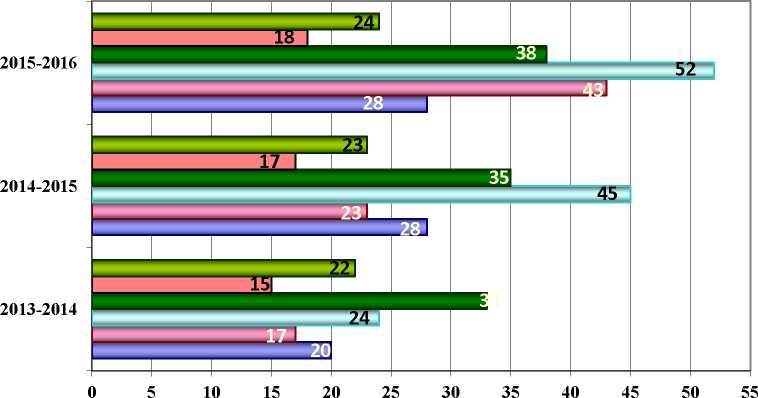 Итак, за последние три года наблюдается увеличение числа педагогов, прошедших различные формы повышения квалификации.Количественные данные по аттестации педагогических работников МБОУ «СШ№19» за три года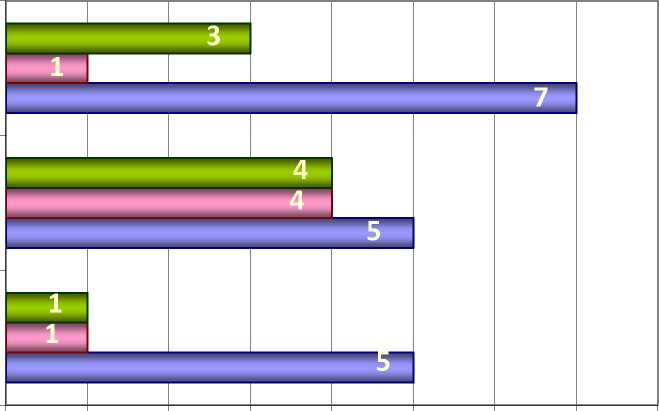 Общее количество педагогов МБОУ «СШ №19», победителей, призеров и лауреатов
конкурсов профессионального мастерства за последние три года□ лауреатов □ призеров □ победителей □ кол-во конкурсовТаким образом, за последние три года педагоги МБОУ «СШ № 19» приняли участие в сорока трех конкурсах, в шестнадцати стали победителями, в девятнадцати - призерами, в пяти - лауреатами.Показатели уровня и качества общеобразовательной подготовкиОБУЧАЮЩИХСЯНа конец 2015-2016 учебного года в МБОУ «СШ № 19» обучающихся 855. Из них в 1-4 классах - 385 человек, в 5-9 классах - 391 человек и в 10-11 классах - 79 человек. Общая успеваемость по школе на конец 2015-2016 учебного года составляет 99,2%, а качественная успеваемость - 53,4 %.По сравнению с прошлым учебным годом качество успеваемости выросло на 2,2 %, общая успеваемость снизилась на 0,3%.120100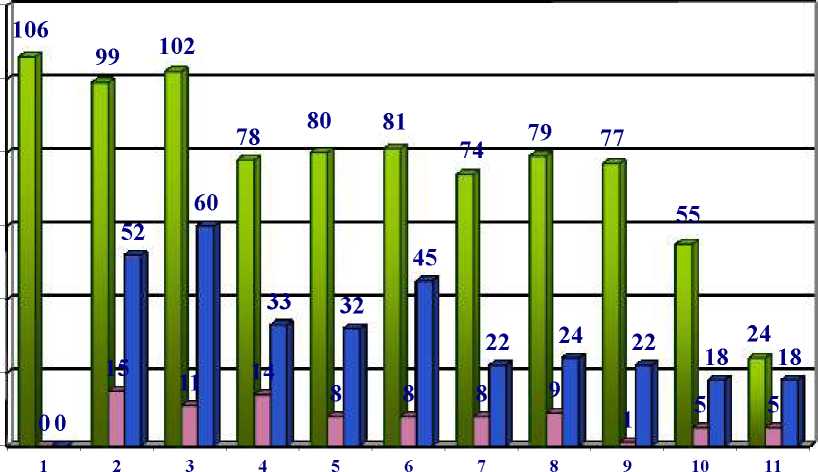 806040200Соотношение общего числа обучающихся с количеством отличников и хорошистов в2015-2016 учебном году201420152016Показатели оценки достиженийПРЕДМЕТНЫХ РЕЗУЛЬТАТОВ ПО ИТОГАМ ГОСУДАРСТВЕННОЙ ИТОГОВОЙ АТТЕСТАЦИИОБУЧАЮЩИХСЯ 9 КЛАССОВВ 2015-2016 году к государственной итоговой аттестации были допущены 75 выпускников 9 классов. В 9-х классах 74 выпускника сдавали обязательные предметы русский язык и математику, по выбору выпускники сдавали следующие экзамены:Физика - 7 человек;Биология - 9 человек;Химия - 8 человек;Информатика - 17 человек;История - 12 человек;География - 39 человек;Обществознание - 53 человека;Английский язык - 1 человек.Русский язык из 74 человек - 22 человека сдали на «отлично», 36 человек на «хорошо». Таким образом, качество знаний по русскому языку составило 78%, что на 1% выше показателей прошлого года.Математика из 75 человек на «хорошо» сдали 11 человек, качество знаний составило - 15%.Все 75 человек успешно прошли государственную итоговую аттестацию и получили аттестаты за курс основного общего образования.Аттестат с отличием вручен Коробейниковой ЕкатеринеТаким образом, в 9-х классах 100% выпускников получили аттестат об основном общем образовании.Трое выпускников получили на ОГЭ отметку «отлично».Показатели оценки достижений предметных результатов по итогамГОСУДАРСТВЕННОЙ (ИТОГОВОЙ) АТТЕСТАЦИИ ОБУЧАЮЩИХСЯ 11 КЛАССОВ В ФОРМЕ ЕГЭВыбор предметов для итоговой аттестации разнообразен. Анализ мотивации выбора предметов показал, что обучающиеся в основном выбирают предметы, которые необходимы для дальнейшего профессионального обучения.Наибольшее количество выпускников 11-х классов выбрали для сдачи обществознание, на 2 месте - история, далее идут биология и химия. Анализ выбора профиля выпускниками 11 -х классов и факультет поступления в Вузы позволяет сделать следующие выводы:11а физико-математический и химико-биологический профиль - из 24 человек по профилю поступили 18 человек - 75%Средний тестовый балл по предметам за 2015-2016 учебный год:История - 40 баллов;Обществознание - 41 балл;География - 57 баллов;Биология - 58 баллов;Физика - 42 балла;Химия - 65 баллов;Литература - 54 балла.Выше общегородских показателей выпускники 11 класса сдали единый государственный экзамен по химии.Таким образом, можно сделать следующие выводы:Соответствие доли выпускников, получивших аттестат о среднем общем образовании из числа допущенных к ГИА составляет 100%.Соответствие удельного веса выпускников, сдавших ЕГЭ городскому уровню по русскому языку 0,92, что выше показателей прошлого года.Соответствие среднего балла ЕГЭ городскому уровню по математике 0,77.Количество аттестатов с отличием -5 .Трудоустройство учениковПри организации трудоустройства подростков на временную работу образовательная организация руководствовалась действующими законодательными и нормативными актами о труде, занятости и образовании в части норм, предусмотренных для лиц этой возрастной категории. Направление подростков для трудоустройства осуществляется в соответствии с Перечнем видов работ, рабочих мест и профессий, на которых допускается применение труда подростков, разрабатываемым предприятиями по согласованию с городским органом по труду, департаментом образования. Продолжительность рабочего времени:В 2016 году в мероприятии «Организация временной занятости несовершеннолетних детей в возрасте от 14 до 18 лет» количество созданных рабочих мест в 2016 году - 8 человек. Планируемый период участия в мероприятии: с февраля по май 2016 года и сентября по ноябрь 2016 года. За период с февраля по май 2016 трудоустроено 6 обучающихсяВЫПОЛНЕНИЕ УЧЕБНЫХ ПЛАНОВ И ПРОГРАММ ПО УРОВНЯМ ОБРАЗОВАНИЯУчебные программы начального общего, основного общего и среднего общего образования по учебным предметам выполнены в полном объеме.Характеристика системы воспитания в общеобразовательном учрежденииОсновные направления организации воспитания и социализации обучающихся в рамках реализации программы развития воспитательной компоненты:Гражданско-патриотическое воспитание.Нравственное и духовное воспитание.Воспитание положительного отношения к труду и творчеству.Интеллектуальное воспитание.Здоровьесберегающее воспитание.Социокультурное и медиакультурное воспитание.Культуротворческое и эстетическое воспитание.Правовое воспитание и культура безопасности.Воспитание семейных ценностей.Формирование коммуникативной культуры.Экологическое воспитание.В ходе самообследования установлено следующее:В воспитательную систему образовательной организации заложена теоретическая концепция, в основе которой лежит деятельность по дифференциации и гуманизации воспитательного процесса как основы осуществления личностноориентированного подхода к обучающимся с целью формирования социальноадаптированной, всесторонне развитой личности.Исходя из принципов гуманистического образования, педагогический коллектив школы ставит перед собой цель не только дать каждому обучающемуся основное общее образование, но и через системообразующий вид деятельности - досуговотворческийобеспечить условия для всестороннего развития личности обучающегося;создать условия для формирования потребностей к саморазвитию и самообразованию;содействовать личностному росту обучающихся на основе воспитания социально компетентной личности;Основным результатом деятельности педагогов является личностный рост обучающихся(1-11 классы), который рассматривается как развитие гуманистических ценностных отношений человека к миру, к семье, к людям, к самому себе, Родине, культуреУровень личностного роста обучающихся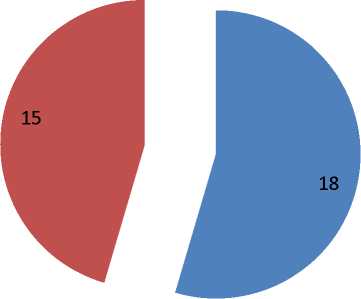 Образовательный процесс опирается на сформировавшуюся воспитательную систему образовательной организации, в которую включены:Методическое объединение классных руководителей.Социально-психологическая служба.Совет старшеклассников (орган ученического самоуправления).Совет Профилактики правонарушений.Блок дополнительного образования Родительский комитет.Конечным результатом воспитательной системы школы является образ выпускника . Это личность, которая владеет уровнем образовательной компетенции, то есть, способна решать задачи в различных сферах деятельности на основе теоретических знаний. Личность физически и нравственно здоровая, образованная, духовно богатая, творчески мыслящая, социально активная, способная определять и реализовывать индивидуальный маршрут развития.Воспитание является важным звеном целостного образовательного процесса школы. Воспитательная работа в школе строится, исходя из общепринятого понимания, что воспитание - это процесс управления развития личности, способной к самопознанию и самореализации.Активное участие в школьной жизни, в классных и общешкольных мероприятиях принимают 45% всех семей обучающихся. По сравнению с предыдущим годом данный показатель не изменился.Количество семей, принимающих активное участие в школьных и классныхмероприятиях45%	45%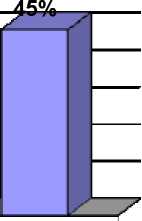 Педагогический стаж классных руководителей
в 2014-2015 учебном году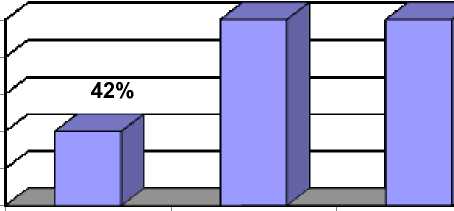 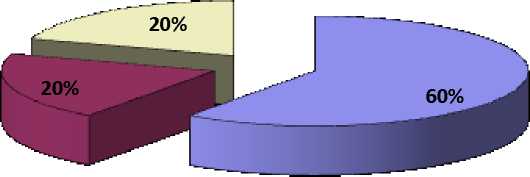 Анализ эффективности целеполагания и планирования воспитательногопроцесса в прошлом годуАнализ эффективности целеполагания и планирования воспитательного процесса в 2014-2015учебном году показал, что в основном воспитательные задачи на 2014-2015 учебный год были решены.Наиболее важными достижениями коллектива школы за последние годы являются следующие:Более эффективным стало педагогическое влияние на процесс развития личности ребёнка, формирование его эстетического, физического потенциала;Продолжают развиваться формы взаимодействия семьи и школы, такие как: праздничные совместные вечера, творческие отчёты детей перед родителями, родительские собрания;Бережно сохраняются и преумножаются традиции школы;4.Осознана полезность работы по формированию самостоятельности и сплочённости детского коллектива, необходимость совершенствования форм и методов воспитания через повышение мастерства классного руководителя;5.Прослеживается усиление роли семьи в воспитании детей и привлечение её к организации учебно-воспитательного процесса в школе.Учебно-методическое, библиотечно-информационное, материальнотехническое ОБЕСПЕЧЕНИЕ ОБРАЗОВАТЕЛЬНОГО ПРОЦЕССАМБОУ «СШ № 19» располагает необходимыми информационными, учебнометодическими ресурсами.Фонд школьной библиотеки формируется в соответствии с образовательными программами образовательного учреждения. Фонд учебников в школьной библиотеке составляет 14215 экземпляров. Обеспеченность учебной литературой в школе составляет 16,6 книг на одного обучающегося.Из диаграммы видно, что количество учебников незначительно повысилось.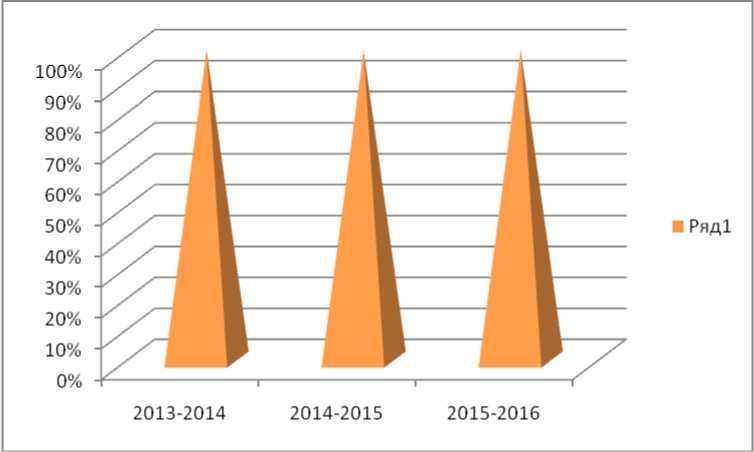 Поступление методической литературы за последние годы снизилось (см. диаграмму). За 2015-2016 учебный год в фонд библитеки поступление учебно- методической литературы составило 1304 экземпляров, из низ 256 экземпляров - это справочная и энциклопедическая литература.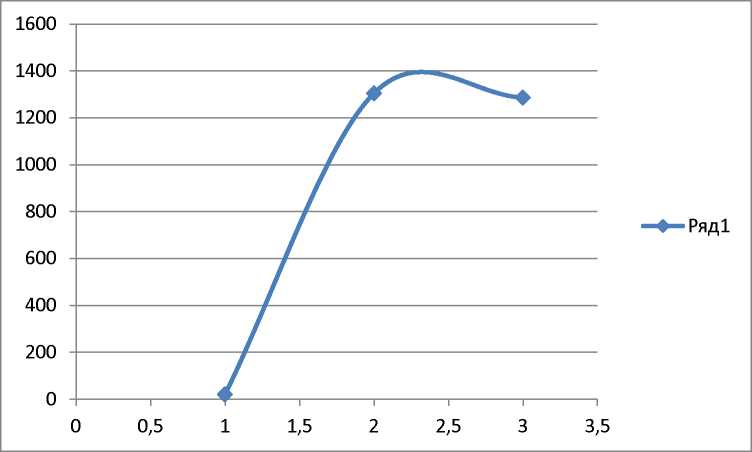 Библиотека осуществляет прием, систематизацию, техническую обработку новых поступлений, ведет учет книг, полученных в дар школе от учителей, учащихся, родителей.Библиотека школы ведет тесное сотрудничество с центральной и детской (№ 2) библиотеками, также библиотеками муниципальных общеобразовательных средних школ № 3, 14, 17, 18, 23, 25, 24, 30, 34, гимназии № 1, лицей № 2. Организованмежбиблиотечный обмен, проводятся совместные мероприятия: экскурсии, обзоры по журналам и газетам, справочной литературе. Учащиеся нашей школы являются постоянными читателями детской библиотеки № 2 и ЦБ, активно участвуют в мероприятиях, проводимых ДБ № 2 и ЦБ.В образовательном учреждении формируется современная материально-технической базы, соответствующая требованиям федерального компонента государственного стандарта общего образования к оснащению учебного процесса.Показатели деятельности муниципального бюджетного общеобразовательного
учреждения «Средняя школа № 19» города Нижневартовска,
подлежащиесамообследованию(утв. приказом Министерства образования и науки РФ от 10 декабря 2013 г. N 1324)№п/пСтруктураСтраницы1Организационно-правовое обеспечение деятельности образовательного учреждения и системы управления.Стр. 3 - 42Характеристика образовательных программ, реализуемых в общеобразовательном учреждении.Стр. 4 - 53Кадровое обеспечение реализуемых образовательных и воспитательных программ.Стр. 5 -84Показатели уровня и качества общеобразовательной подготовки обучающихся.Стр. 8 -95Показатели оценки достижений предметных результатов по итогам государственной (итоговой) аттестации обучающихся 9 класса.Стр.9 - 106Показатели оценки достижений предметных результатов по итогам государственной (итоговой) аттестации обучающихся 11 классов в форме ЕГЭСтр. 107Трудоустройство учениковСтр.118Выполнение учебных планов и программ по уровням образованияСтр.119Характеристика системы воспитания в общеобразовательном учреждении.Стр.11 - 1510Учебно-методическое, библиотечно-информационное, материально-техническое обеспечение образовательного процесса.Стр. 15 -1711Показатели деятельности МБОУ «СШ №19»Стр. 17 - 22Параллель1234567891011ИтогоВсегообучающихся106991027880817479775524855Отличников151114888915540Хорошистов5260333245222422188316Неуспевающие00000012003Цели и задачи поставленные на учебный годСпособы их реализацииИтог (цель достигнута, нет, частично)1-4 классыВнеклассные мероприятия Связи с социумом Работа с родителямиДостигнута - 97% Нет- 0%Частично - 3 %5-6 классыВнеклассные мероприятия Классные часыСистема дополнительногоДостигнута - 87% Нет- 0%Частично - 13 %образования9-11 классыПрофориентационная работа Внеклассные мероприятияДостигнута - 75% Нет- 0%Частично - 25 %N п/пПоказателиЕдиницаизмерения2013-201420142015201520161.Образовательная деятельность1.1Общая численность учащихсячеловек8248288551.2Численность учащихся по образовательной программе начального общего образованиячеловек3433633851.3Численность учащихся по образовательной программе основного общего образованиячеловек3553893911.4Численность учащихся по образовательной программе среднего общего образованиячеловек12676791.5Численность/удельный вес численности учащихся, успевающих на "4" и "5" по результатам промежуточной аттестации, в общей численности учащихсячеловек/%47,650,2%53,41.6Средний балл государственной итоговой аттестациибалл3,9344,1выпускников 9 класса по русскому языку1.7Средний балл государственной итоговой аттестации выпускников 9 класса по математикебалл3,23,23,41.8Средний балл единого государственного экзамена выпускников 11 класса по русскому языкубалл6064601.9Средний балл единого государственного экзамена выпускников 11 класса по математикебалл38,339,9401.10Численность/удельный вес численности выпускников 9 класса, получивших неудовлетворительные результаты на государственной итоговой аттестации по русскому языку, в общей численности выпускников 9 классачеловек/%0001.11Численность/удельный вес численности выпускников 9 класса, получивших неудовлетворительные результаты на государственной итоговой аттестации по математике, в общей численности выпускников 9 классачеловек/%0001.12Численность/удельный вес численности выпускников 11 класса, получивших результаты ниже установленного минимального количества баллов единого государственного экзамена по русскому языку, в общей численности выпускников 11 классачеловек/%0001.13Численность/удельный вес численности выпускников 11 класса, получивших результаты ниже установленного минимального количества баллов единого государственного экзамена по математике, в общей численности выпускников 11 классачеловек/%0001.14Численность/удельный вес численности выпускников 9 класса, не получивших аттестатычеловек/%000об основном общем образовании, в общей численности выпускников 9 класса1.15Численность/удельный вес численности выпускников 11 класса, не получивших аттестаты о среднем общем образовании, в общей численности выпускников 11 классачеловек/%0001.16Численность/удельный вес численности выпускников 9 класса, получивших аттестаты об основном общем образовании с отличием, в общей численности выпускников 9 классачеловек/%1,99,33%1,35%1.17Численность/удельный вес численности выпускников 11 класса, получивших аттестаты о среднем общем образовании с отличием, в общей численности выпускников 11 классачеловек/%12,517,31%20,8%1.18Численность/удельный вес численности учащихся, принявших участие в различных олимпиадах, смотрах, конкурсах, в общей численности учащихсячеловек/%1234311243531.19Численность/удельный вес численности учащихся- победителей и призеров олимпиад, смотров, конкурсов, в общей численности учащихся, в том числе:человек/%293/35,5%564/68,1%612/71,51.19.1Регионального уровнячеловек/%73/8,8%75/9%71/8,31.19.2Федерального уровнячеловек/%)146/17,7%202/24,3200/23,31.19.3Международного уровнячеловек/%69/8,3%287/34,6%341/39,81.20Численность/удельный вес численности учащихся, получающих образование с углубленным изучением отдельных учебных предметов, в общей численности учащихсячеловек/%0001.21Численность/удельный вес численности учащихся, получающих образование в рамках профильного обучения, в общей численности учащихсячеловек/%126/824/15,3%76/8289,13%79/9,23%1.22Численность/удельный вес численности обучающихся счеловек/%2/0,24%11/1,32%472/55,3%применением дистанционных образовательных технологий, электронного обучения, в общей численности учащихся1.23Численность/удельный вес численности учащихся в рамках сетевой формы реализации образовательных программ, в общей численности учащихсячеловек/%1/0,12%1/0,12%01.24Общая численность педагогических работников, в том числе:человек5053591.25Численность/удельный вес численности педагогических работников, имеющих высшее образование, в общей численности педагогических работниковчеловек/%42/84%49/92,448/81,4%1.26Численность/удельный вес численности педагогических работников, имеющих высшее образование педагогической направленности (профиля), в общей численности педагогических работниковчеловек/%42/84%49/92,447/79,7%1.27Численность/удельный вес численности педагогических работников, имеющих среднее профессиональное образование, в общей численности педагогических работниковчеловек/%8/16%11/20,7%11/18,6%1.28Численность/удельный вес численности педагогических работников, имеющих среднее профессиональное образование педагогической направленности (профиля), в общей численности педагогических работниковчеловек/%7/14%10/18,8%11/18,6%1.29Численность/удельный вес численности педагогических работников, которым по результатам аттестации присвоена квалификационная категория в общей численности педагогических работников, в том числе:человек/%33/66%38/71,6%43/72,9%1.29.1Высшаячеловек/%21/42%20/37,3%28/47,5%1.29.2Перваячеловек/%12/24%18/33,9%15/25,4%1.30Численность/удельный весчеловек/%23/38.9%численности педагогических работников в общей численности педагогических работников, педагогический стаж работы которых составляет:1.30.1До 5 летчеловек/%10/20%10/18,8%8/13,6%1.30.2Свыше 30 летчеловек/%14/28%11/20,7%15/25.4%1.31Численность/удельный вес численности педагогических работников в общей численности педагогических работников в возрасте до 30 летчеловек/%10/20%10/18,8%7/11.9%1.32Численность/удельный вес численности педагогических работников в общей численности педагогических работников в возрасте от 55 летчеловек/%11/22%11/20,7%12/20,3%1.33Численность/удельный вес численности педагогических и административно-хозяйственных работников, прошедших за последние 5 лет повышение квалификации/профессиональну ю переподготовку по профилю педагогической деятельности или иной осуществляемой в образовательной организации деятельности, в общей численности педагогических и административно-хозяйственных работниковчеловек/%17/34%28/52,8%34/57,61.34Численность/удельный вес численности педагогических и административно-хозяйственных работников, прошедших повышение квалификации по применению в образовательном процессе федеральных государственных образовательных стандартов в общей численности педагогических и административно-хозяйственных работниковчеловек/%13/26%20/37,7%28/47,42.Инфраструктура2.1Количество компьютеров в расчете на одного учащегосяединиц0,090,050,052.2Количество экземпляров учебной и учебно-методическойединиц131313литературы из общего количества единиц хранения библиотечного фонда, состоящих на учете, в расчете на одного учащегося2.3Наличие в образовательной организации системы электронного документооборотада/нетдадада2.4Наличие читального зала библиотеки, в том числе:да/нетдадада2.4.1С обеспечением возможности работы на стационарных компьютерах или использования переносных компьютеровда/нетдадада2.4.2С медиатекойда/нетдадада2.4.3Оснащенного средствами сканирования и распознавания текстовда/нетдадада2.4.4С выходом в Интернет с компьютеров, расположенных в помещении библиотекида/нетдадада2.4.5С контролируемой распечаткой бумажных материаловда/нетдадада2.5Численность/удельный вес численности учащихся, которым обеспечена возможность пользоваться широкополосным Интернетом (не менее 2 Мб/с), в общей численности учащихсячеловек/%68%465/56%472/55,3%2.6Общая площадь помещений, в которых осуществляется образовательная деятельность, в расчете на одного учащегосякв.м161516151615